Филиал Республиканского государственного предприятия на праве хозяйственного ведения «Казгидромет» Министерства экологии и природных ресурсов РК по г.Алматы и Алматинской области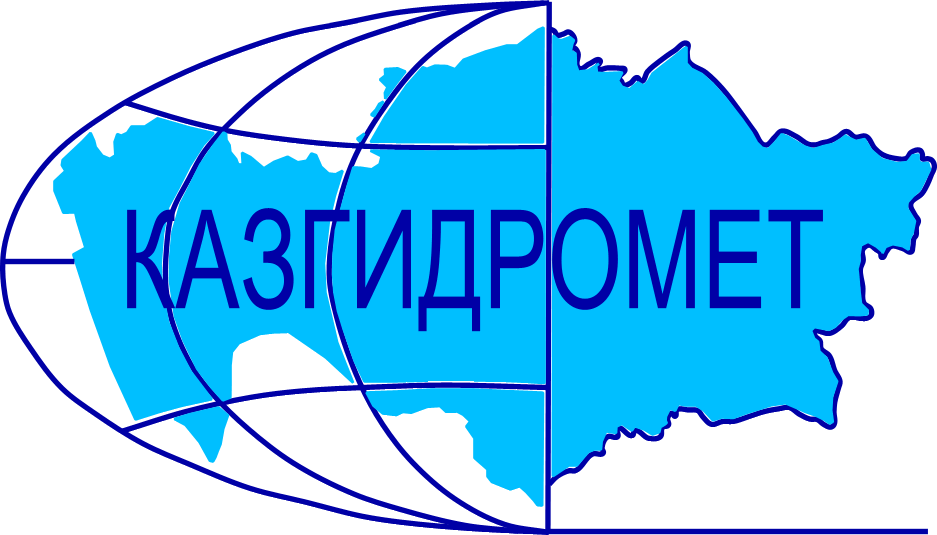 г.Алматы, проспект Абая, 32Ежедневный гидрологический бюллетень № 11Сведения о состоянии водных объектов г.Алматы и Алматинской области по данным гидрологического мониторинга на государственной сети наблюдений по состоянию на 8 час. 11 апреля 2024 годаСведения о водохранилищах Примечание: * - данные отсутствуютДиректор филиала             		                                                                           Т. КасымбекСоставил (а)/Исп.: И.АнцифероваТел.: 2067Қазақстан Республикасы Экология және табиғи ресурстар министрлігінің «Қазгидромет» шаруашылық жүргізу құқығындағы республикалық кәсіпорнының Алматы қаласы және Алматы облысы бойынша филиалыАлматы қаласы, Абай, 32 даңғылы№ 11 Күнделікті гидрологиялық бюллетень Мемлекеттік бақылау желісіндегі гидрологиялық мониторинг деректері бойынша Алматы қаласы және Алматы  облысы су нысандарының 2024 жылғы 11 сәуірдегі сағат 8-гі  жай-күйі туралы мәліметтер. Су қоймалары бойынша мәліметтер Ескерту: * - мәліметтер жоқФилиал директоры		                                                                               Т. ҚасымбекЖасады/Орын.: И.АнцифероваТел.: 2067Название гидрологического постаОпасный уровеньводы, смУровень воды, смИзменение уровня воды за сутки, ±смРасход воды, м³/секСостояние водного объектар.Иле-пристань Добын49029811408р.Иле-164 км выше Капшагайской ГЭС5003771379р.Иле-уроч.Капшагай*501р.Иле-с.Ушжарма3761145р.Иле-1 км ниже ответвления рук.Жидели328115-14,34р.Иле-аул Жидели2868001,38р.Иле-протока Суминка54830202,48р.Иле-16 км ниже истока277650341р.Иле-протока Ир256157077,0р.Киши Алматы-МС Мынжылки300река пересохлар.Киши Алматы-альпбаза «Туюксу»62653900,29заберегир.Киши Алматы-ниже устья р.Сарысай29024700,24р.Киши Алматы-МП Медеу13689-3р.Киши Алматы–г.Алматы248184-11,04р.Батарейка-д/о «Просвещенец»9851-20,093р.Бутак-с.Бутак287250-10,26р.Улкен Алматы-1,1 км выше озера Улкен Алматы32929300,20р.Улкен Алматы-2 км выше устья р.Проходной40025210,66р.Кумбел-устье1198211,58забереги остаточныер.Проходная-устье31026800,60р.Терисбутак-устье23020600,50р.Каскелен-г.Каскелен33726802,53р.Каскелен-устье213137010,2р.Талгар-г.Талгар3301580р.Есик-г.Есик294река пересохлар.Турген-с.Таутурген1807720,77р.Узын Каргалы-п.Фабричный1609202,73р.Курты-Ленинский мост461242-32,78р.Шилик-выше вдхр.Бартогай424302-17,45р.Шилик-с.Малыбай1864601,98р.Темирлик-с.Темирлик27117921,56р.Шарын-уроч.Сарытогай25098-224,5р.Текес-с.Текес20013008,81р.Каркара-у выхода из гор25611029,61заберегир.Баянкол-с.Баянкол1806712,30р.Нарынкол-с.Нарынкол2501640заберегивдхр.Капшагай-г.Капшагай115011440вдхр.Капшагай-МС Карашокы115011451оз.Улкен Алматы-на северном берегу1062332-7ледоставНазваниеНПУНПУФактические данныеФактические данныеФактические данныеФактические данныеНазваниеУровеньводы, м БСОбъем, млн. м3Уровеньводы, м БСОбъем, млн. м3Приток, м3/сСброс,м3/сКапшагайское   вдхр.479,0018450478,9018310379Гидрологиялық бекеттердің атауыСудың шектік деңгейі, смСу дең-гейі,смСу деңгейі-нің тәулік ішінде өзгеруі,± смСу шығыны,  м³/секМұз жағдайы және мұздың қалыңдығы, смІле өз.- Добын айлағы490 29811408Іле өз.- Қапшағай ГЭС 164 шқ  жоғары5003771379Іле өз.- Қапшағай шатқалы*501Іле өз.- Үшжарма ауылы3761145Іле өз.- Жиделі тармағынан 1 шқ төмен328115-14,34Іле өз.- Жиделі ауылы2868001,38Іле өз.- Суминка саласы54830202,48Іле өз.- Жиделі тармағынан 16 шқ төмен277650341Іле өз.- Ир сағасының тармағы 256157077,0Кіші Алматы өз.- Мыңжылқы МС300өзеннің суы тартылып қалдыКіші Алматы өз.- «Тұйықсу» альпбазасы62653900,29жағалық мұздарКіші Алматы өз.- Сарысай өзенінің сағасынан төмен29024700,24Кіші Алматы өз.- Медеу МП13689-3Кіші Алматы өз.- Алматы қаласы248184-11,04Батарейка өз.- «Просвещенец» демалыс үйі9851-20,093Бұтақ өз.- Бұтақ ауылы287250-10,26Үлкен Алматы өз.-Үлкен Алматы көлінен 1,1 шқ жоғары32929300,20Үлкен Алматы өз.- Проходная өзені сағасынан 2 шқ жоғары40025210,66Күмбел өз.- сағасы1198211,58қалдық жағалық мұздарПроходная өз.- сағасы31026800,60Терісбұтақ өз.- сағасы23020600,50Қаскелен өз.- Қаскелен қаласы33726802,53Қаскелен өз.- сағасы213137010,2Талғар өз.- Талғар қаласы3301580Есік өз.- Есік қаласы294өзеннің суы тартылып қалдыТүрген өз.- Таутүрген ауылы1807720,77Ұзын Қарғалы өз.- Фабричный ауылы1609202,73Күрті өз.- Ленин көпірі461242-32,78Шелек өз.- Бартоғай су қоймасынан жоғары424302-17,45Шелек өз.- Малыбай ауылы1864601,98Темірлік өз.- Темірлік ауылы27117921,56Шарын өз.- Сарытоғай шатқалы25098-224,5Текес өз.- Текес ауылы20013008,81Қарқара өз.- таудан шығар жер25611029,61жағалық мұздарБаянкөл өз.- Баянкөл ауылы1806712,30Нарынкөл өз.- Нарынкөл ауылы2501640жағалық мұздарҚапшағай су қоймасы-Қапшағай қаласы115011440Қапшағай су қоймасы-Қарашоқы МС115011451Үлкен Алматы көлі-сол жағалауы1062332-7мұзқұрсауАтауы Қалыпты тірек деңгейіҚалыпты тірек деңгейіНақты деректерНақты деректерНақты деректерНақты деректерАтауы Су деңгейі,м  БЖКөлем,км3Су деңгейі,м  БЖКөлем,км3Нақты ағын,м3/сТөгім,м3/с Қапшағай су қоймасы479,0018450478,9018310379